JWP羊毛出品申込書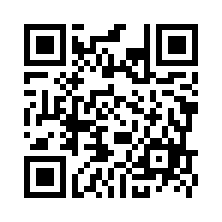 この「JWP羊毛出品申込書」は2022年3月22日（火）までにメール、FAX、右のQRコード（https://forms.gle/tKy6RVcUvYxvJ7Q47）から、JWP協議会へ送信してください。メール：jwoolproject@gmail.com　FAX番号：06-6231-1576・フレコンバックには、１袋１袋牧場名が記載されています。・羊毛は2022年6月24日(金)までに国島株式会社へ輸送してください。　　　　　　★印は必須★牧場名（法人名または個人名）★牧場名（法人名または個人名）★牧場名（法人名または個人名）★牧場名（法人名または個人名）★牧場名（法人名または個人名）★牧場名（法人名または個人名）★牧場名（法人名または個人名）★牧場名（法人名または個人名）★牧場名（法人名または個人名）★担当者名★担当者名★担当者名★担当者名★電話（日中に連絡のつく番号）★電話（日中に連絡のつく番号）★電話（日中に連絡のつく番号）★電話（日中に連絡のつく番号）★電話（日中に連絡のつく番号）★住所　〒★住所　〒★住所　〒★住所　〒★住所　〒★住所　〒★住所　〒★住所　〒★住所　〒★メールアドレス★メールアドレス★メールアドレス★メールアドレス★メールアドレス★メールアドレス★メールアドレス★メールアドレス★メールアドレス羊飼いさんの経歴と、牧場の特徴やこだわりなど羊飼いさんの経歴と、牧場の特徴やこだわりなど羊飼いさんの経歴と、牧場の特徴やこだわりなど羊飼いさんの経歴と、牧場の特徴やこだわりなど羊飼いさんの経歴と、牧場の特徴やこだわりなど羊飼いさんの経歴と、牧場の特徴やこだわりなど羊飼いさんの経歴と、牧場の特徴やこだわりなど羊飼いさんの経歴と、牧場の特徴やこだわりなど羊飼いさんの経歴と、牧場の特徴やこだわりなど★牧場にいる羊の品種と頭数と、今年出品予定の品種と頭数★牧場にいる羊の品種と頭数と、今年出品予定の品種と頭数★牧場にいる羊の品種と頭数と、今年出品予定の品種と頭数★牧場にいる羊の品種と頭数と、今年出品予定の品種と頭数★牧場にいる羊の品種と頭数と、今年出品予定の品種と頭数★牧場にいる羊の品種と頭数と、今年出品予定の品種と頭数★牧場にいる羊の品種と頭数と、今年出品予定の品種と頭数★牧場にいる羊の品種と頭数と、今年出品予定の品種と頭数★牧場にいる羊の品種と頭数と、今年出品予定の品種と頭数★コンテナの場合－フレコンバッグ（約７０－８０kgの羊毛を入れるとして）送付希望枚数　　　　　　　　　　　枚★宅配の場合－布団圧縮袋（一袋、約10㎏入れるとして）送付希望枚数　　　　　　　　　　　　　　　枚★宅配は元払いでお願いします。かかった送料は、わかり次第下記にお知らせください。国島（株）担当：森遥香　haruka-mori@kunishima.co.jp★コンテナの場合－フレコンバッグ（約７０－８０kgの羊毛を入れるとして）送付希望枚数　　　　　　　　　　　枚★宅配の場合－布団圧縮袋（一袋、約10㎏入れるとして）送付希望枚数　　　　　　　　　　　　　　　枚★宅配は元払いでお願いします。かかった送料は、わかり次第下記にお知らせください。国島（株）担当：森遥香　haruka-mori@kunishima.co.jp★コンテナの場合－フレコンバッグ（約７０－８０kgの羊毛を入れるとして）送付希望枚数　　　　　　　　　　　枚★宅配の場合－布団圧縮袋（一袋、約10㎏入れるとして）送付希望枚数　　　　　　　　　　　　　　　枚★宅配は元払いでお願いします。かかった送料は、わかり次第下記にお知らせください。国島（株）担当：森遥香　haruka-mori@kunishima.co.jp★コンテナの場合－フレコンバッグ（約７０－８０kgの羊毛を入れるとして）送付希望枚数　　　　　　　　　　　枚★宅配の場合－布団圧縮袋（一袋、約10㎏入れるとして）送付希望枚数　　　　　　　　　　　　　　　枚★宅配は元払いでお願いします。かかった送料は、わかり次第下記にお知らせください。国島（株）担当：森遥香　haruka-mori@kunishima.co.jp★コンテナの場合－フレコンバッグ（約７０－８０kgの羊毛を入れるとして）送付希望枚数　　　　　　　　　　　枚★宅配の場合－布団圧縮袋（一袋、約10㎏入れるとして）送付希望枚数　　　　　　　　　　　　　　　枚★宅配は元払いでお願いします。かかった送料は、わかり次第下記にお知らせください。国島（株）担当：森遥香　haruka-mori@kunishima.co.jp★コンテナの場合－フレコンバッグ（約７０－８０kgの羊毛を入れるとして）送付希望枚数　　　　　　　　　　　枚★宅配の場合－布団圧縮袋（一袋、約10㎏入れるとして）送付希望枚数　　　　　　　　　　　　　　　枚★宅配は元払いでお願いします。かかった送料は、わかり次第下記にお知らせください。国島（株）担当：森遥香　haruka-mori@kunishima.co.jp★コンテナの場合－フレコンバッグ（約７０－８０kgの羊毛を入れるとして）送付希望枚数　　　　　　　　　　　枚★宅配の場合－布団圧縮袋（一袋、約10㎏入れるとして）送付希望枚数　　　　　　　　　　　　　　　枚★宅配は元払いでお願いします。かかった送料は、わかり次第下記にお知らせください。国島（株）担当：森遥香　haruka-mori@kunishima.co.jp★コンテナの場合－フレコンバッグ（約７０－８０kgの羊毛を入れるとして）送付希望枚数　　　　　　　　　　　枚★宅配の場合－布団圧縮袋（一袋、約10㎏入れるとして）送付希望枚数　　　　　　　　　　　　　　　枚★宅配は元払いでお願いします。かかった送料は、わかり次第下記にお知らせください。国島（株）担当：森遥香　haruka-mori@kunishima.co.jp★コンテナの場合－フレコンバッグ（約７０－８０kgの羊毛を入れるとして）送付希望枚数　　　　　　　　　　　枚★宅配の場合－布団圧縮袋（一袋、約10㎏入れるとして）送付希望枚数　　　　　　　　　　　　　　　枚★宅配は元払いでお願いします。かかった送料は、わかり次第下記にお知らせください。国島（株）担当：森遥香　haruka-mori@kunishima.co.jp★JWP参加牧場として、メディアに牧場名が出てもいいですか？ Yes  or  No　(〇で囲んでください)★JWP参加牧場として、メディアに牧場名が出てもいいですか？ Yes  or  No　(〇で囲んでください)★JWP参加牧場として、メディアに牧場名が出てもいいですか？ Yes  or  No　(〇で囲んでください)★JWP参加牧場として、メディアに牧場名が出てもいいですか？ Yes  or  No　(〇で囲んでください)★JWP参加牧場として、メディアに牧場名が出てもいいですか？ Yes  or  No　(〇で囲んでください)★JWP参加牧場として、メディアに牧場名が出てもいいですか？ Yes  or  No　(〇で囲んでください)★JWP参加牧場として、メディアに牧場名が出てもいいですか？ Yes  or  No　(〇で囲んでください)★JWP参加牧場として、メディアに牧場名が出てもいいですか？ Yes  or  No　(〇で囲んでください)★JWP参加牧場として、メディアに牧場名が出てもいいですか？ Yes  or  No　(〇で囲んでください)★振込先　　　フリガナ口座名義人　　　フリガナ口座名義人　　　フリガナ口座名義人　　　フリガナ口座名義人　　　フリガナ口座名義人　　　フリガナ口座名義人　　　フリガナ口座名義人　　　フリガナ口座名義人★振込先銀行等□ 銀行□ 金庫□ 銀行□ 金庫□ 銀行□ 金庫□ 銀行□ 金庫支店支店支店★振込先銀行等口座
番号□ 普通□ 当座★振込先ゆうちょ銀行記号６桁目がある場合は★欄にご記入ください。６桁目がある場合は★欄にご記入ください。番号番号